РЕШЕНИЕ№ 64                                                                            от 25 ноября   2020 годатретьего созываО внесении  изменений и дополнений в  решение Собрания депутатов Шалинского сельского поселения № 116  от 12.02.2013 года «Об утверждении Правил землепользования и застройки Шалинского сельского поселения              Руководствуясь Федеральным законом от 6 октября 2003 года № 131-ФЗ «Об общих принципах организации местного самоуправления в Российской Федерации», Уставом Шалинского сельского поселения Собрания депутатов Шалинского сельского поселения  решило:           1.Внести  в решение Собрания депутатов Шалинского сельского поселения № 116  от 12.02.2013 года «Об утверждении Правил землепользования и застройки Шалинского сельского поселения ( далее – Решение, Правила) следующие изменения:          1.1.В преамбуле Решения слова «руководствуясь ч.12,13, ст.24» заменить словами «руководствуясь ст. 30, ст.31, ст.32»;           1.2  В статье 32 часть 2 Правил изложить в следующей редакции::в Ж-2  Зона   застройки малоэтажными и средне этажными жилыми домами в Ж-3  Зона застройки индивидуальными жилыми домамив Ж-6  Зона объектов школьного и дошкольного образованияв О-1  Зона делового, общественного и коммерческого назначения  в О-2  Зона учреждений здравоохранения и социальной защитыв О-3  Зона производственно-делового, общественного и коммерческого назначенв ОЖ   Общественно жилая зонав П-1 Зона промышленных предприятий и коммунально-складских организаций в Т-1 Зона объектов транспортной инфраструктуры    в Т-2 Зона объектов инженерной инфраструктуры и коммунального обеспеченияв Р-1 Зона парков, скверов, садов, бульваров населенных пунктовв Р-3  Зона объектов санаторно-курортного лечения, отдыха и туризмав Р-4  Зона спортивных комплексов и сооружений   в С-1 Зона кладбищв СХ-1 Зона сельскохозяйственного назначения в ЛПХ  Зона личного подсобного хозяйства         2.Разместить Правила землепользования и застройки Шалинского сельского поселения на официальном  сайте Администрации Шалинского сельского поселения и  опубликовать в районной газете «Моркинская земля».          3. Настоящее решение  вступает в силу со дня его официального опубликования.         Глава Шалинского сельского поселения,Председатель Собрания депутатов                                                                 Т.БушковаШале ял шотан илемындепутатше погынжо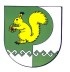 Собрание депутатов Шалинского сельского поселения425 151 Морко район, Кугу Шале ял, Молодежный  урем, 3Телефон-влак: 9-32-65425 151, Моркинский район, дер.Большие Шали ул. Молодежная, 3Телефоны: 9-32-65КодВспомогательные виды разрешенного использования2.7.1  Хранение автотранспортаКодОсновные виды разрешенного использования2.2Для ведения личного подсобного хозяйства (приусадебный земельный участок)КодВспомогательные виды разрешенного использования2.7.1 Хранение автотранспортаКодУсловно - разрешенные виды  использования13.3Утратил силуКодУсловно - разрешенные виды разрешенного использования4.9Служебные гаражиКодУсловно - разрешенные виды  использования2.7.1Хранение автотранспортаКодУсловно – разрешенные виды использования4.9Служебные гаражиКодВспомогательные виды разрешенного использования4.9Служебные гаражиКодУсловно - разрешенные виды  использования2.7.1Хранение автотранспортаКодВспомогательные виды разрешенного использования2.7.1Хранение автотранспортаКодОсновные виды разрешенного использования4.9Служебные гаражиКодВспомогательные виды разрешенного использования2.7.1Хранение автотранспортаКодОсновные виды разрешенного использования2.7.1Хранение автотранспорта4.9Служебные гаражи4.9.1Объекты дорожного сервисаКод Вспомогательные виды разрешенного использования2.7.1Хранение автотранспорта4.9  Служебные гаражиКодВспомогательные виды разрешенного использования4.9Служебные гаражиКодВспомогательные виды разрешенного использования4.9Служебные гаражиКодВспомогательные виды разрешенного использования4.9Служебные гаражиКодВспомогательные виды разрешенного использования4.9Служебные гаражиКодОсновные виды разрешенного использования1.0Сельскохозяйственное использование1.12Пчеловодство1.15Хранение и переработка сельскохозяйственной продукции1.18Обеспечение сельскохозяйственного производства 1.20Выпас сельскохозяйственных животных3.1Коммунальное обслуживание3.1.1Предоставление коммунальных услуг3.1.2Административные здания организаций, обеспечивающих предоставление коммунальных услуг»КодВспомогательные виды разрешенного использования4.9Служебные гаражиКодОсновные виды разрешенного использования2.2Для ведения личного подсобного хозяйства (приусадебный земельный участок)КодВспомогательные виды разрешенного использования2.7.1Хранение автотранспорта